Mapping ReportConditionSample image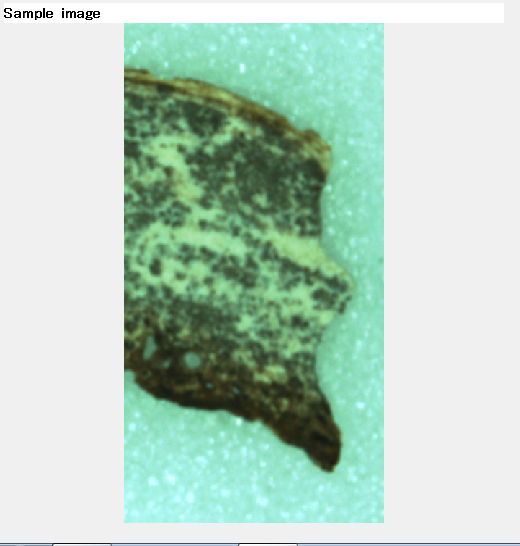 Ca-Ka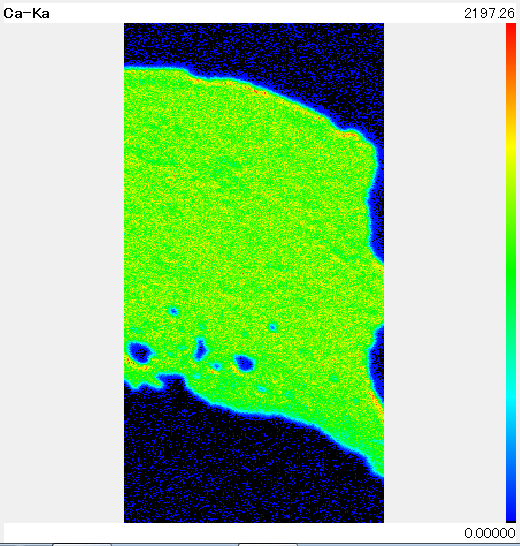 P-Ka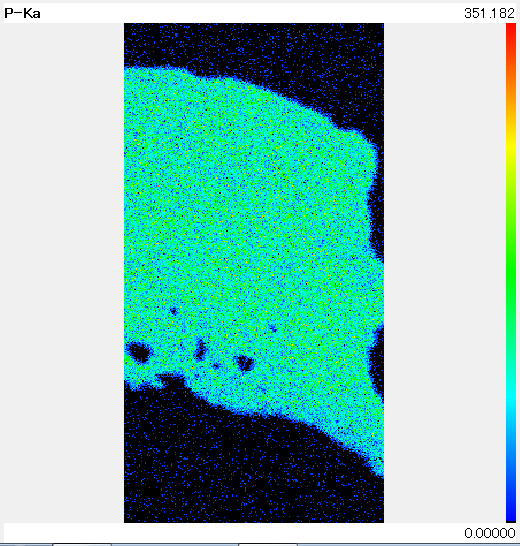 Fe-Ka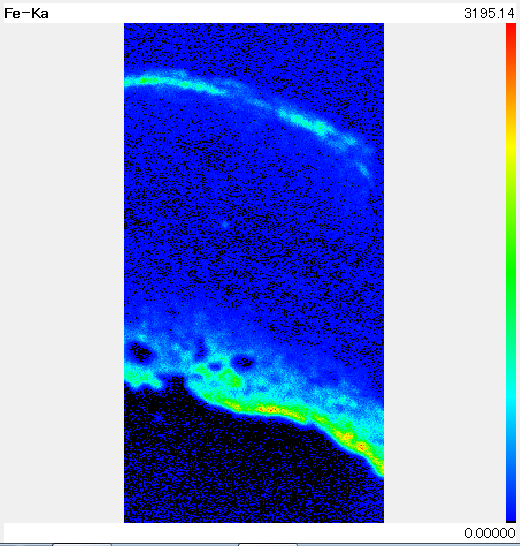 Mn-Ka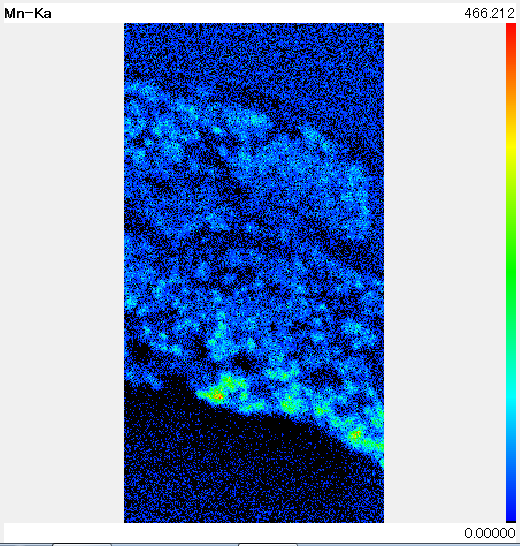 Sr-Ka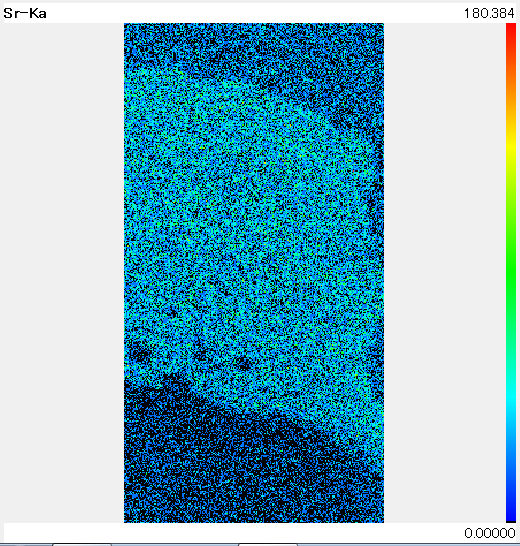 Zn-Ka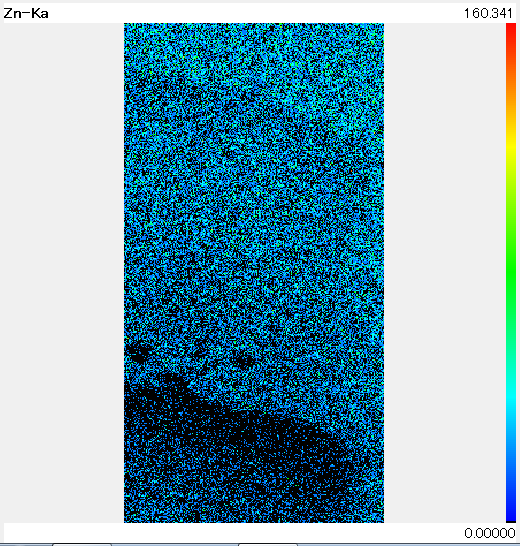 K-Ka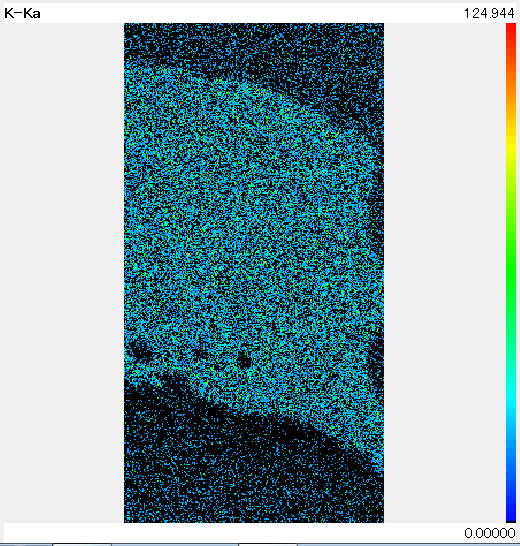 Acquire Date6/18/2018 12:25:44 PMVoltage50 kVScan Size6.780, 13.020 mmCurrent1000 uAImage size226 x 434 pixelFilterOFFPixel size30 um/pixelCollimator0.2x0.2mmTime per pixel50.00 msFrame Accmu. counts1Mapping Total Time84.0 min